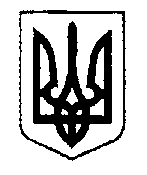 ДЕПАРТАМЕНТ ОСВІТИ, НАУКИ ТА МОЛОДІЖНОЇ ПОЛІТИКИ Івано-Франківської обласної державної адміністрації Обласний інститут післядипломної педагогічної освіти						76000, Україна, м. Івано-Франківськ, пл. Міцкевича, З20.08.2018 р.  №01/644					тел. (факс) (03422) 53-23-87, 			тел.: (03422) 53-11-84, 53-24-93E-mail: mail@ifoippo.org.uaКерівникам місцевих органів управління освітоюПро проведення ІІ гри «Sunflower» - 2017 та про організацію III гри «Sunflower» - 2018Відповідно листа Міністерства освіти і науки України від 08.12.2017 року №1/9-679 повідомляємо, що Творчим об’єднанням «Соняшник» 30 листопада 2017 року проведено ІІ Міжнародну гру зі світової літератури «Sunflower» - 2017 для учнів 1-11 класів закладів середньої освіти.Інформацію щодо підсумків гри «Sunflower» висвітлено в мережі Інтернет на сайті гри: gra-sunflower.com.ua. Телефони оргкомітету: (099)-505-20-44; (073)-46-41-165; (067)-721-46-77 або e-mail: gra.sunflower@gmail.com.Також інформуємо, що у 2018-2019 навчальному році III Міжнародна гра зі світової літератури «Sunflower» - 2018 відбудеться 29 листопада 2018 року.Просимо довести інформацію про вищезазначений конкурс до відома педагогічних працівників для можливої, за бажанням, участі у ній. Зазначаємо, що звітність про участь у конкурсі не передбачається.Ректор 								Р. Зуб’як Козленко Я.В.53-35-25*